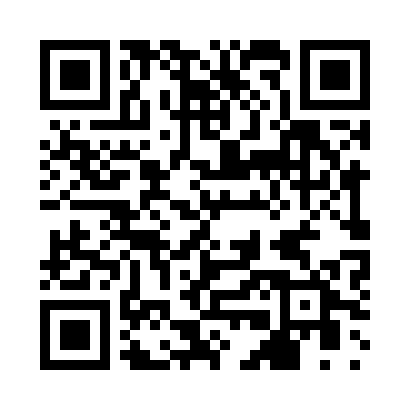 Prayer times for Agia Mavra, GreeceWed 1 May 2024 - Fri 31 May 2024High Latitude Method: Angle Based RulePrayer Calculation Method: Muslim World LeagueAsar Calculation Method: HanafiPrayer times provided by https://www.salahtimes.comDateDayFajrSunriseDhuhrAsrMaghribIsha1Wed4:566:391:356:308:3210:082Thu4:556:371:356:308:3310:103Fri4:536:361:356:318:3410:114Sat4:516:351:356:318:3510:125Sun4:506:341:356:328:3610:146Mon4:486:331:356:328:3710:157Tue4:466:321:356:338:3810:178Wed4:456:311:356:338:3910:189Thu4:436:301:346:348:4010:1910Fri4:426:291:346:348:4110:2111Sat4:406:281:346:358:4210:2212Sun4:396:271:346:358:4310:2413Mon4:376:261:346:368:4410:2514Tue4:366:251:346:368:4510:2615Wed4:346:241:346:378:4610:2816Thu4:336:231:346:388:4610:2917Fri4:326:221:346:388:4710:3018Sat4:306:211:346:398:4810:3219Sun4:296:201:356:398:4910:3320Mon4:286:201:356:408:5010:3421Tue4:276:191:356:408:5110:3622Wed4:256:181:356:418:5210:3723Thu4:246:171:356:418:5310:3824Fri4:236:171:356:428:5310:4025Sat4:226:161:356:428:5410:4126Sun4:216:161:356:428:5510:4227Mon4:206:151:356:438:5610:4328Tue4:196:141:356:438:5710:4429Wed4:186:141:366:448:5710:4630Thu4:176:131:366:448:5810:4731Fri4:166:131:366:458:5910:48